GOTT IST BARMHERZIG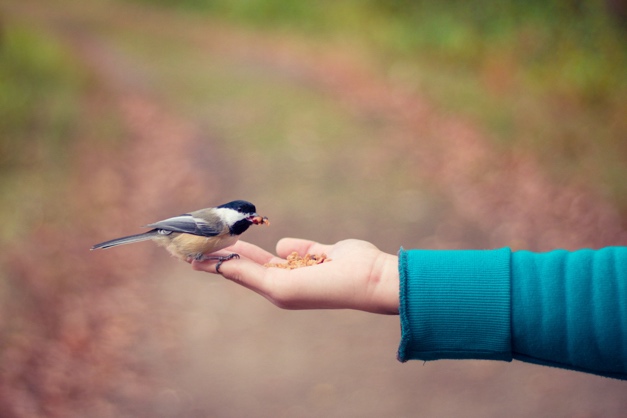 ANBETUNG:Mose bat: “Lass mich dich in deiner Herrlichkeit sehen!“ Der Herr erwiderte: „Ich will an dir vorüberziehen, damit du sehen kannst, wie gütig und barmherzig ich bin.“                                                                                                                       2. Mose 33,18u.19a (HFA)Barmherzig und gnädig ist der Herr, gross ist seine Geduld und grenzenlos seine Liebe!                                                                                                    	Psalm 103, 8 (HFA)Dem Grab hat er mich entrissen, hat mich mit Güte und Erbarmen überschüttet.	Psalm 103, 4 (GN)SCHULD BEKENNEN:Lasst uns also unerschütterlich an unserem Bekenntnis zu Jesus Christus festhalten, denn in ihm haben wir einen grossen Hohenpriester, der vor Gott für uns eintritt. Er, der Sohn Gottes, ist durch den Himmel bis zu Gottes Thron gegangen. Doch er gehört nicht zu denen, die unsere Schwächen nicht verstehen und zu keinem Mitleiden fähig sind. Jesus Christus musste mit denselben Versuchungen kämpfen wie wir, doch im Gegensatz zu uns hat er nie gesündigt. Er tritt für uns ein, daher dürfen wir mit Zuversicht und ohne Angst zu Gott kommen. Er wird uns seine Barmherzigkeit und Gnade zuwenden, wenn wir seine Hilfe brauchen.                   	 Hebr. 4,14-16 (HFA)DANKEN:Freuen dürfen sich alle, die barmherzig sind – Gott wird auch mit ihnen barmherzig sein.  Persönliche Notizen:	Matth. 5,7 (GN)FÜRBITTE:…, sei so barmherzig, wie auch euer Vater barmherzig ist!                                	Luk. 6, 36 (LUT) (…Namen von Kindern u. Lehrern einsetzen)Persönliche Notizen: